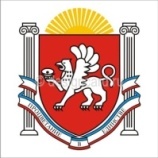 АДМИНИСТРАЦИЯ ВЕРХОРЕЧЕНСКОГО СЕЛЬСКОГО ПОСЕЛЕНИЯБАХЧИСАРАЙСКОГО РАЙОНА РЕСПУБЛИКИ КРЫМПОСТАНОВЛЕНИЕс. Верхоречье21 февраля 2017 года										№ 23«О внесении изменений в постановление администрации Верхореченского сельского поселения № 72 от 30.06.2016 года «Об утверждении административного регламента предоставления муниципальной услуги «Предоставление водных объектов или их частей в пользование на основании договоров водопользования»Рассмотрев протест Симферопольского межрайонного природоохранного прокурора от 02.02.2017 года №07-01-2017 на постановление администрации Верхореченскогосельского поселения №72 от 30.06.2016 года « Об утверждении Административного регламента предоставления муниципальной услуги «Предоставление водных объектов или их частей в пользование на основании договоров водопользования», в соответствии с постановлением правительства Российской Федерации № 1024 от 28.09.2015 года « О внесении изменений в некоторые акты Правительства Российской Федерации», Администрация Верхореченского сельского поселения Бахчисарайского района Республики Крым,ПОСТАНОВЛЯЕТ:Внести изменения и привести в соответствие в Административный регламент предоставления муниципальной услуги «Предоставление водных объектов или их частей в пользование на основании договоров водопользования» Верхореченского сельского поселения Бахчисарайского района Республики Крым (далее – Регламент): Исключить подпункт 1 пункта 2.6.2. Регламента слова:копии учредительных документов;2. Контроль за исполнением настоящего постановления возложить на заместителя главы администрации Верхореченского сельского поселения Бахчисарайского района Республики Крым и на сектор по муниципальному имуществу, землеустройству и территориального планирования администрации Верхореченского сельского поселения Бахчисарайского района Республики Крым.Председатель Верхореченского сельского совета-глава администрацииВерхореченского сельского поселения 					В.В. Акишева